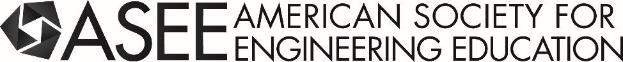 CHEMICAL ENGINEERING DIVISION Executive Committee Meeting Minutes Tuesday, June 23rd, 2021 – 3:30 pm – 4:30 PM Online (via Zoom)  Board UpdateAward nominations were down this year (will be video for using new system for nominations)Future HQ-hosted events will require vaccines if in personOut of an abundance of caution for our staff and their families, for in-person meetings that ASEE staff will attend, ASEE will require staff, members, participants, and guests to attest that they’ve been vaccinated for COVID-19.  Those who can’t or choose not to be vaccinated may or may not be able to be accommodated at the meeting.Future conferences will have recommended local charity links to encourage P-12 and DEIEthics committee was formed last year and adjudicated 2.5 cases Abstract reviewSelf-PlagiarismMeeting conductNew Committee on Scholarly Publications.  Scope to include JEE and AEE, as well as division-led journals.Division representatives will be included in the committee.PIC UpdatesPIC Bylaws were approved  in FY 2021Distinguished Lecture proposal evaluation rubric has been updated.  Interdivisional Town Hall Committee has been formalized and restructured.ASEE Reviewer Expectations createdNew distinguished Lecture Proposal Rubric1. The degree to which you believe the proposed speaker(s) has the appropriate expertise to present the topic in an elevated session at the Annual Conference. (Likert 1 - 5)2. The degree to which you believe the topic is of interest to the community. (Likert 1-5)3.  The degree to which you believe the topic is necessary/beneficial to the community.  (Likert 1-5)And for discussion: How similar is the content of each proposal is similar to other proposals?
Conference updates:Number of Attendees:   3110  (3263 in 2020)Number of Published Papers:  1713 (1762 in 2020)Number of Unique Authors:1374 (1423 in 2020)The conference venue will be available to registered attendees for up to a year.Presentations will be available as “view only” and are not downloadable.A link will be made available on the Annual Conference 2021 to direct attendees back to the virtual conference platform.We are planning on an in-person meeting in Minneapolis.ASEE is launching a new Paper Management System for the 2022 conference.The new system is scheduled to launch in late September 2021.This means that abstracts won’t be due until October 2021.Financial UpdateMembership (as of Q2):Institutional (Academic): +0.7%Institutional (non-Academic): -17.39%Individual: -2.7%  Financial Status:We are cautiously optimistic about the FY21 budget. There is a $600K shortfall from the Annual Conference income (again this year).ASEE’s first PPP loan from the government has officially been converted into a grant.   ASEE has received a second PPP loan as well.  To date, ASEE has not had to furlough any staff.Chemical Engineering Division Programming - VJ Tocco   7 Technical sessions (4-6 papers/session)“Learning Outcomes and Assessment within Chemical Engineering”: Monday 1:15 – 2:45 PM“Experiential Learning in Chemical Engineering”: Monday 3:00 – 4:30 PM“Works in Progress in Chemical Engineering Education”: Tuesday 9:45 -11:15 AM“Teaching Professional Skills in Chemical Engineering”: Tuesday 11:30 AM – 1:00 PM“Chemical Engineering Pedagogy”: Wednesday 8:00 – 9:30 AM“Business and Professional Literacy within Chemical Engineering”: Wednesday 3:30 – 5:00 PM“Virtual Instruction of Chemical Engineering Courses”: Thursday 8:00 – 9:30 AM2 Special Sessions“Promoting Mental Health and Wellness in Undergraduate Engineers”: Tuesday 3:30 – 5:00 PM“Inclusion in Chemical Engineering: Reflections From the Conversation Series on Inclusion and Thriving”: Wednesday 1:45 – 3:15 PM1 Poster Session (Only 2 Submissions ) Wednesday 9:45 – 11:15 AM2 Donald Woods Lectureship Award for Lifetime Achievement in Chemical Engineering:Milo Koretsky: Thursday 11:30 AM – 1:00 PMTaryn Bayles: Thursday 3:30 – 5:00 PM1 Business Meeting: Tuesday, 1:45 – 3:15 PMAward winners:Joseph J. Martin Award - Best paper at ASEE 2020“Using Incident Reporting to Integrate Hazard Analysis and Risk Assessment into the Unit Operations Lab”Sarah WilsonSamira Azarin, Chris Barr, Janie Brennan, Tracy Carter Amy KarlssonWilliam H. Corcoran Award - Best paper in CEE 2020“Revealing the Decision-Making Processes of Chemical Engineering Students in Process Safety Contexts”Cheryl BodnarEmily DringenbergBrittany ButlerDaniel BurkeyDaniel AnastasioMatthew CooperThomas and Donna Edgar CACHE Award - Computer Learning Aids for ChemEJohn FalconerRaymond W. Fahien Award - Early Career ChemE Scholar & EducatorElif MiskiogluDonald R. Woods Lectureship for Lifetime Achievement in Chemical Engineering PedagogyTaryn BaylesMilo KoretskyProposed awards changesMake the current ChED website text the official text with the following change:Remove all award amountsRectify discrepancies between ASEE/CHED and CHED awards webpagesDesignate the ChED exec committee as the source of subcommittee members (3 each) for each individual award 
(with CEE editor for Corcoran)Adopt the idea of a rubric for evaluation of nominationsAdopt a conflict of interest policy for the award subcommitteesDoc: Awards Changes for Voting.docxMembership:Recruitment activity: Reached out to those attending ASEE 2021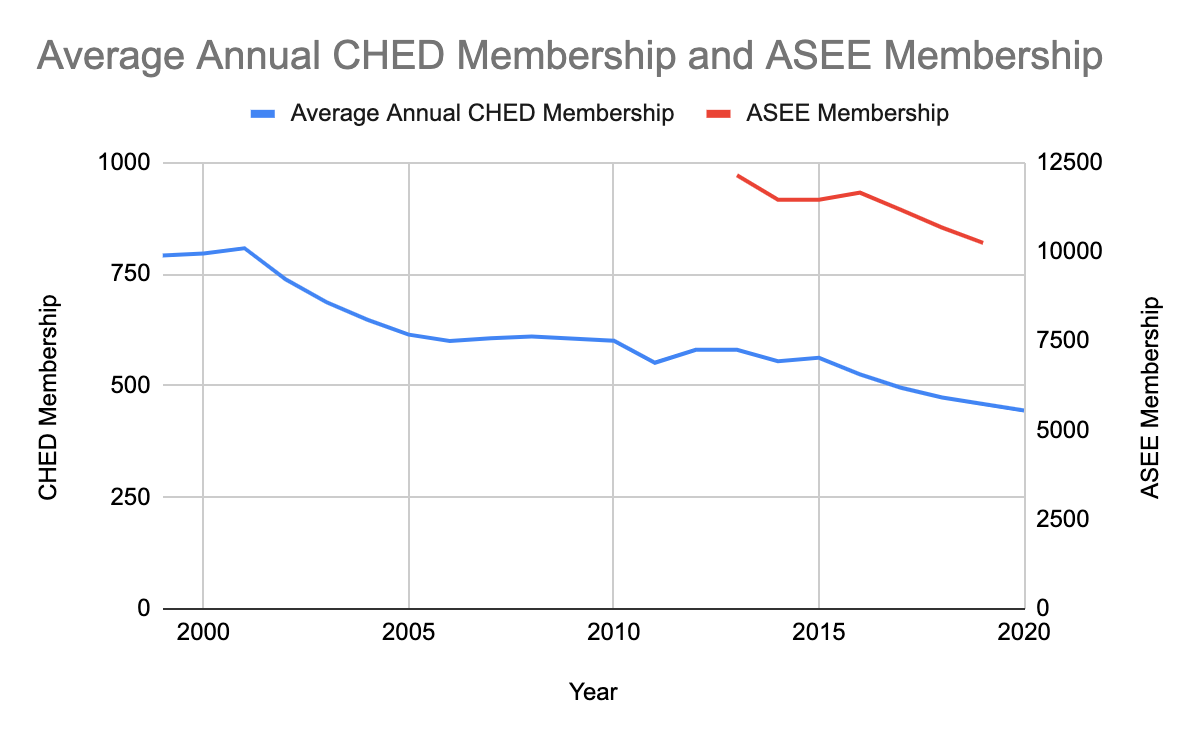 Fundraising:Nature of Contacts Made:Instructional Hardware and Software Companies at ASEE & AIChEContacts with Industrial RepresentativesMaterials Provided:Verbal Explanations: Nature of the Award & Approximate Donation Amount ExpectedFormal Proposal from the CHED Secretary / Treasurer – Victoria GoodrichStrategies to improve fundraising opportunities in 2022Exhibitor area AIChE Annual Meeting (Nov. 2021)University of Florida’s Career Fair (Sept 2021)Industry contacts of ASEE – CHEDAlumni databases in selected UniversitiesCDEI UpdatesASEE CDEI and Board have designated 2021-2022 as a year to create impact on Racial Equity in EngineeringIndividual members may sign up to a task force or your division may choose a project for the yearTo learn more and sign up see: https://diversity.asee.org/deicommittee/yire/Awards: ASEE Constituent DEI Award and ASEE Best  DEI Paper Award
P-12 and the 2021-2022 Year of Impact on Racial EquityP-12 efforts in YIRE:Increased participation and comfort among black and brown P-12 children in pre-college engineering activities which communicate that an engineering career is an option for everyoneWays for P-12 Teachers to connect to ASEE’s P-12 effortsFramework for P-12 Engineering Learning (https://p12framework.asee.org/)P-12 Engineering Workshop (usually at the same time as annual conference, http://precollege.asee.org/pcee_conference/)Engineering for Us All (https://e4usa.org/)